Күні: 24.02.2015жылСыныбы: 6 сыныптарПәні:МатематикаКештің тақырыбы:Математикалық саяхатКештің мақсаты:Оқушылардың пәндік білімдері, ептіліктері мен дағдыларын дамыта, функционалдық сауаттылығын қалыптастыра отырып, PISA тапсырмаларын өз бетімен шығара алатын қабілеттерін қалыптастыру. Оқушылардың логикалық, математикалық ойлау қабілетін дамыту. Оқушылардың математика пәніне қызығушылығын арттыру, топта жұмыс жасау арқылы ұжымшылдыққа тәрбиелеу.Күтілетін нәтиже:Өз бетінше есеп шығарудың сан қилы тәсілін ізтестіреді; Өз бетінше білім алу дағдыларына негіз салады; Математикалықбілім деңгейлерін тереңдетеді; Пәнаралық байланыс: География, тарих, сурет, ән, ағылшын пәндері.Типі: топтық, жарыс сабақ.Кештің көрнекілігі: интербелсенді тақта, слайд, үлестірме парақшалары.Өту барысы:Әр команданы ортаға шақырамыз, кешіміздің шартымен таныстырамыз. Бұл әр команданың құрамы 4 оқушыдан құралған. Енді сайысшартыментаныстырсам:Таныстыру (бұл турда әр топ жасырылған әріптерді таңдап, топ аттары мен топ белгілерін салу керек)Әлемге саяхат ( бұл турда әр топ өздеріне берілген қаражатпен әртүрлі елдерге саяхат жасайды, әуелі сол елдің бір синволы жайлы мәлімет тыңдап кейін айтылған синвол қай елден екенін тауып, сол елді картадан табу керек, картадан  тапқан соң сол елге билет сатып алады да билеттегі тапсырманы орындайды. Егер тапсырманы толық орындаса онда билет құнын 2 еселеп алады, ал орындай алмаған жағдайда билет алуға жұмсаған қаражаты күйіп кетеді.)Қорытындылау ( әр топтың қаражатын есептеп қай топ жеңімпаз екенін анықтау)Әр топ өздері таңдап алған әріптеріне сәйкес топ аттарын қою керек, кейін сол таңдаған тақырыптарына сәкес топ белгісн салу. (берілген уақыт 3 минут 1) А   2.  К.    3.  М.   4.  С.   5.  Г.  6. ТТоп мүшелеріне берілген белгі уақыт аяқталғанша біз ортаға _______________ әнімен  ____ сынып оқушысы  _________________ шақырамыз. Рахмет, ендіше біз өз топтарына қайтып келейік өз топтарымен және топ белгісімен таныстырсын. 6 «а» сыныбының тобы:6 «ә» сыныбының тобы:6 «б» сыныбының тобы:Барлық топпен таныстық. Ендеше саяхатымызды бастайық. Біз баратын бірінші еліміз ол....... .  ауелі мына мағлұматты тыңдайық: Қызыл алаң— Москваның орталық алаңы, орыс тарихындағы және Совет мемлекетіндегі маңызды аренасы, астана еңбекшілерінің демонстрациясы мен Ресей Қарулы Күштерінің парады өтетін орын. 15 ғ-да Москва Кремлі қабырғалары салынғанда іргесінде бос жер қалып, алаң (Қ. а.) пайда болған.16 ғ-дың 30 жылдары алаңда мінбе тәрізденген сөре жасалды, оны «Лобное место» деп атады; сол жерден патша, дін басылары халыққа сөз сөйлейтін болды. 1685 жылдан бастап «Лобноеместо» барша халық алдында қылмыстыларды жазалау орны болып ресми түрде жарияланды. 18 ғ-дың басында Моокваның мәдени өмірі Қызыл алаң төңірегінде шоғырланды. Қызыл алаң орыс тарихындағы көптеген оқиғалардың аренасы болды. Москвада Совет өкіметін орнату күресіне шыққан (двиналық) революцияшыл солдаттар 1917 ж. 27 октябрьде (9 ноябрь) Қызыл алаңда юнкерлермен соғысты. Москвада соцолист революцияның жеңісі жолында қаза тапқан жауынгерлерді жерлеу Қызыл алаңда салтанатты түрде өткізілді. 1924 ж. Қызыл алаңда Мавзолейге В. И. Лениннің мәйіті қойылды. Мавзолей әуелде ағаштан салынған, 1930 ж. тастан қаланды, 1930—31ж. трибуналар жасалып, Кремль қабырғасының өн бойына шыршалар отырғызылды.Ал оқылған мәліметтегі Қызыл алаң қай елде? Қане картадан тауып көрелік. Қане картадан тапсақ өз билеттерімізді алайық, билет құны 200 теңге. АСD үшбұрышының периметрі 65 см-ге тең. АС жағы 22 см тең, СD жағы АС жағынан 11 см-ге кем. АD ұзындығын табыңыз? (32 см)Мына тікбұрыштың периметрі нешеге тең?a = 3см b = 7см(20 см)1-ші суреттегі сызық 2-ші суреттегі сызыққа қарағанда ұзын, дұрыс па? Дұрыс емес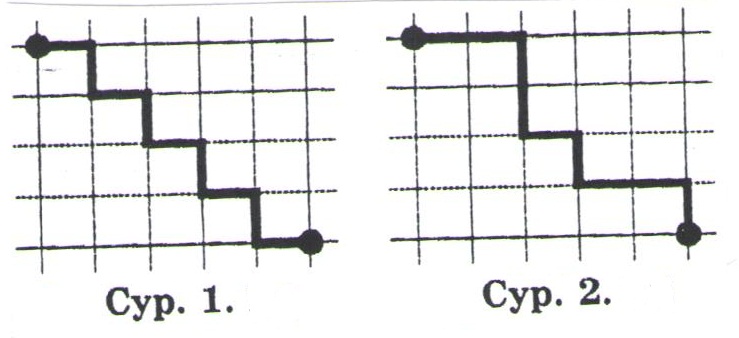 Мына фигуралардың қайсысының ауданы ең үлкен?(а)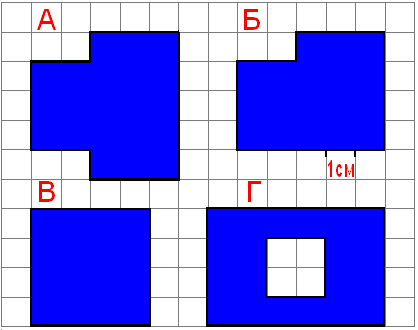 Билет ишіндегі тапсырмаларды орындағанша біз Ресей Федерациясының әдемі жерлерін суретке түсіріп алайық.Қане есептерімізді көрсетейік егер есеп дұрыс болса өз қаражаттарымызды алайық және де  мына ілулі тұрған гүлдің күлтелерін құрастырайық. Ол үшін қай топ елдің атауын дұрыс тапса сол топ гүлге бір күлте жапсырып отырады.Есептеріміз шешілді ендеше келесі мағлұматтқа назар аударайық:Эйфель мұнарасы (фр. Tour Eiffel) - Париждің ең танымал сәулеттік туындысы. Өзінің әйгілі құрастырушысы Густав Эйфельдің атымен аталған. Париждің бұл нышаны уақытша ғимарат ретінде, 1889 жылғы әлемдік көрменің кіреберіс дарбазасы қызметін атқару үшін жобаланып, салынған болатын. Эйфель мұнарасын Марс алаңында құрастыруға екі жылдан астам уақыт кеткен. Францияның символына айналған Эйфель мұнарасының биіктігі – оның құзар басындағы антеннасымен қоса есептегенде 322 метр. Ал салмағы он мың тонна.   Алып мұнара француздардың туындай үшке бөлінген. Алғашында оның бірінші қабатында мейрамханаға қажет бөлмелер, екінші қабатында лифтіні көтеруге арналған су қоймасы мен әйнек галереясындағы мейрамханалар орналасады. Ал үшінші қабатында астрономиялық және метеорологиялық обсерватория және физика кабинеті болған.Эйфель мұнарасының бірінші бөлігі – 57 м биіктікте, екінші бөлігі – 115 м, ал үшіншісі – 274 м биіктікте орналасқан. Бүгінде оның әрбір қабатында барлар мен мейрамханалар және бақылау алаңдары бар. Оның ең үстіңгі қабатында маяк орналасқан. Оған түскен прожекторлардың жарығы 70 шақырым жерден көрініп тұрады. Мұнара басында физиктер жердің тартылыс күшінің принциптерін зерттеген, теңізшілер уақытты айырған. Оның төбесінен 140 шақырымға дейінгі аймақты шолуға болады.Ал оқылған мәліметтегі Эйфель мұнарасы қай елде? Қане картадан тауып көрелік. Егер картадан тапсақ өз билеттерімізді алайық, билет құны 500 теңге. Тапсырма-1: Отбасылық туристік картаФранцияға барған туристер «отбасылық туристік карта» сатып ала алады, бұл картаның ерекшелігі әртүрлі спорттық және мәдени кештерге қатынасуға жеңілдік (скидки) ала алады. Бір отбасыға (отбасы мүшелерінің санына қарамастан) карта құны 50 уе.Карта отбасы мүшелеріне 5 түрлі кештерге жеңілдік береді. Төмендегі кестеде кештердің қатынасу құны мен жеңілдікпен берілген құны жазылған:Отбасы мүшелері «Отбасылық туристік картаны» алмауға ұйғарды. Әкесі, анасы және олардың 2 балалары (7 және 9 жаста) тенниспен айналыспақ болды. Олар тенниске қанша теңге төлеу керек? Жауабы: 80 уе.Төмендегі кестеде отбасы мүшелері (әкесі - анасы және 12 – ге толмаған баласы) қызығушылық танытқан жұп кештердің тізімін жасаған. Жұп мерекелердің қайсысынан отбасы мүшелері «Отбасылық туристік картаны» алып қаражаттарын үнемдей алар еді. Отбасы мүшелері: бір ересек адамнан, 9 және 16 жасар екі балалардан тұрады. Олардың барлғы келесі үш түрлі спорт түрлеріне қатынасқысы келеді: шаңғымен сырғанау, футбол, теннис.Бұл отбасы «Отбасылық туристік картаны» 50 уе-ге сатып алды. Отбасы мүшелері картаны сатып алғандағы қаражат пен кештерге катынасқан қаражатты қосқандағы құны, әрбір кешке жеңілдіксіз төлегендегі қаражатының құнынан арзанырақ екен. Отбасы қанша қаражатын үнемдеді? (55 уе)Билет ишіндегі тапсырмаларды орындағанша біз Франция мемлекетінің әдемі жерлерін суретке түсіріп алайық. Қане есептерімізді көрсетейік егер есеп дұрыс болса өз қаражаттарымызды алайықСонымен келесі еліміз қай ел болар екен? Біздің Математик жиһанкез қай мемлекетті таңдар екен? Жақсы таңдау қане бұнда қандай мағлұматтар бар екен оқып көрелік.Биг Бен сағат мұнарасы – әлемге аты мәшһүр алып мұнаралардың бірі. Ол 1858 жылы тұрғызылса, келесі жылы іске қосылған. Осы алып сағат мұнарасы атауының екі себебі бар екен. Біріншісі – Биг-Бен деп қоңырауды жасау жұмыстарын басқарған сэр Бенджамин Холлдың атына байланысты болса, екіншісі – сол кездегі ауыр салмақтағы атақты боксшы Бенджамин Каунттың есіміне берілген деседі. Өйткені, Биг-Бен сол жылдардағы ең ауыр қоңырау екен. Атақты мұнараның ұзындығы – 55 метр. Сондықтан да әлем бойынша ең алып сағат болып есептеледі. 2008 жылы алып мұнара Ұлыбританияда халықты өзіне көп тартатын ең атақты орын болып танылды. Сонымен бірге, онда қара түсті таксилер, ғасырдан-ғасырға жалғасып келе жатқан Король әулеті және Лондонды өзге қалалардан ерекшелендіріп тұратын қызыл түсті қос қабатты автобус, қызыл түсті телефон бөткілері және де басқа да нәрселер көп. Осылардың бәрі тек Ұлыбританияға ғана қатысты айтылады. Ал оқылған мәліметтегі Биг Бен  сағат мұнарасы қай елде? Қане картадан тауып көрелік. Егер картадан тапсақ өз билеттерімізді алайық, билет құны 1 - 700  теңге, 2 - 200  теңге, 3 – 500 теңге. Тапсырма: Демалыс ғимаратыӘсел интернеттен сатуға қойылған демалысқа арналған ғимараттың жарнамасын тауып алдыӘсел демалыс ғимаратының құнын білу үшін сарапшыларға жолықты. Демалыс ғимаратының құнын бағалау үшін, сарапшылар келесі шарттарды қолданады: Егер сатылымға қойылған ғимараттың құны сарапшылардың ұсынылған құнынан арзан болса, онда Әсел сияқты жеке сатып алушыға «өте» жақсы баға болар еді. Демалыс ғимаратының ұсынған бағасы Әсел үшін «өте жақсы» баға екенін сарапшылардың берген шартына сүйене отырып көрсетіңіз.(сарапшылардың ұсынған бағасы 210 000 $ құрайды, және бұл ғимараттың өзінің ұсынған құнынан қымбат) 2) Әсел өзіне төмендегі шарттарды қанағаттандыратын ғимаратты алғысы келген:А) өлшемі: 70 м2 кем емесБ) бағасы 180 000 – 200 000 $ аралығындаВ) қала орталығына жету уақыты 5 минуттан кемАл бұл ғимарат Әселдің ойлаған шартымен сәйкес келе ме?Әсел келесі бір хабарландыруды көрді:Әселге қай ғимаратты алған тиімді? 2-ші ғимараттыБилет ішіндегі тапсырмаларды орындағанша біз Ұлыбритания патшалығындағы  әдемі жерлерді суретке түсіріп алайық. Мә, мұнда қызыл телефон буткілерін көрдік қо деймін? Бұл қызыл телефон буткісінің ішінде 200теңге төлеп өз жанкүйерлерімізден есептің шешуін сұрауға болады екен. Ол есеп осы бутка ішінде жазулы тұр екен.Қане есептерімізді көрсетейік егер есеп дұрыс болса өз қаражаттарымызды алайықБіздің жиһанкез келесі елді таңдаса... Олай болса құлақ салайық:Жер шарындағы кез келген елде миллиондаған туристердің назарын аудартатын ерекше ғимараттар немесе мүсіндер бар. Сондай ескерткіштердің бірі әрі бірегейі – әлемнің ең бай қаласы саналатын Нью-Йорктегі атақты «Бостандық» мүсіні. Мүсін АҚШ-тың нышаны болып табылады. Оны кейде әлем халықтары бостандық пен демократияның нышаны ретінде танып жатады. Француз мүсіншісі Фредерик Огюст Бартольдидің жұмысы бастапқыда «Әлемді нұрландыратын бостандық» деп аталғанымен, қалың жұртшылық арасында мүсінді «Леди Либерти» деп атау дәстүрі қалыптасқан. Ескерткіш Нью-Йорктің Манхеттен жақ бөлігіндегі Бостандық аралында орналасқан. Аталған ескерткішті 1876 жылы Франция АҚШ-тың тәуелсіздік Декларациясына жүз жыл толған мерейтойына арнап сыйға тартқанымен, оның салтанатты ашылу шарасы тек он жылдан кейін, яғни 1886 жылы өткен екен. Салмағы 30 тонналық алып мүсінді Нью-Йоркке жеткізу үшін оны 350 бөлшекке бөлуге тура келген. ”Бостандық құдайы” бір  қолына алау, бір қолына “JULY IV MDCCLXXVI” деген жазуы бар кітапша ұстаған. Бұл белгі АҚШ-тың тәуелсіздік декларациясына қол қойылған күнді бейнелейді (1776 жыл, 4 шілде). Мүсіннің биіктігі 50 метр шамасында болғанымен, құрылыстың жалпы ұзындығы 100 метрді құрайды. Ескерткіш  толығымен жезден соғылған. Мүсін орнатылған іргетастың ішінде таңқаларлық мұражай бар.Сонымен Бостандық мүсіні қай елде? Қане картадан тауып көрелік. Егер картадан тапсақ өз билеттерімізді алайық, билет құны 500 теңге.Тапсырма: Сабын саудасы:Марал өзіне сабаын сатып алғысы келді және ол бір магазиннен мына хабарламаны көрді: 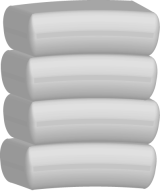 Көбікті сабынның 1 түйірі қанша теңге тұрады?  (30 теңге)Марал мына хабарламаларды әртүрлі сауда орталықтарынан көреді: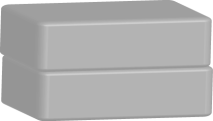 	А – хабарландыру				В - хабарландыруНеге В – хабарландыруындағы ұсыныс, А – хабарландыруына қарағанда тиімдірек. Өзіңіздің жауаптарыңызды есеппен дәлелдеңіз. 2(В- хабарландыруындағы көбікті сабын бағасы арзан себебі ол салмағы жағынан ұтады)Басқа сауда орталықтарындағы 100 гр көбікті сабынның 1 түйірінің құны 25теңге Марал қайкөбікті сабынды алғанда салмағы жағынан ұтады? Билет ишіндегі тапсырмаларды орындағанша біз Америка Құрама Штаттарыәдемі жерлерін суретке түсіріп алайық. Қане есептерімізді көрсетейік егер есеп дұрыс болса өз қаражаттарымызды алайықБіз АҚШ тан келгенше Жиһанкез бизге тағы бір мағлұмат дайындап қойыпты:Түркияның Стамбұл қаласына жолы түскен кез келген адам атақты Босфор көпірін өз көзімен көргісі келетіндігі белгілі. Бүгін біз сіздерге осы бір жасанды құрылысты жақыннан таныстыруға тырысып көреміз. Ол Босфор бұғазында салынған тұңғыш аспалы көпір болып саналады. Сондықтан да ол ресми «тұңғыш Босфор көпірі» деп аталады. Көпірдің тағы да ерекшелігі ол қаланың Азия мен Еуропаға қарайтын аудандарын біріктіріп тұр. Көпір тек қана Стамбұлдың емес, бүкіл Түркияның қазіргі заманғы символы болып есептеледі. Шындығында оның ауқымдылығы көпшілікті таң қалдырады. Көпірдің жалпы ұзындығы 1,5 шақырым болса, ені 33 метр. Ал негізгі тірегінің биіктігі 166 метр болса, су деңгейінен көпірге дейінгі биіктік 64 метр. Кезінде құрылыс жұмыстары 1950 жылдары басталады деп жоспарланған еді. Алайда британдық У.Браун мен Г.Робертс жасаған көпір жобасы 20 жылға кешігіп, тек 1970 жылы ғана жүзеге асты. Оның ресми ашылуы 1973 жылға, басқаша айтсақ Түрік Республикасының 50 жылдық мерейтойына тұспа-тұс келді. Көпір құрылысына жалпы құны 200 миллион АҚШ доллары қаражат жұмсалды. Көпір пайдалануға берілген кезде ол ұзындығы бойынша әлемде төртінші орын алса, қазіргі кезде 16-орынға сырғыды. Әр күн сайын көпір үстінен шамамен 200 мыңнан аса автокөлік 600 мың жолаушыны тасымалдап өтеді. Босфор көпірі жүргізушілер үшін ақылы болып табылады. Ал жаяу жүргіншілерге көпірмен жүруге мүлдем тиым салынған. Десек те жылына бір рет көпір жаяу жүргіншілерге есігін ашады. Дәлірек айтсақ, мұндай мүмкіндік Стамбұл марафоны кезінде беріледі. Азиядан бастау алған спортшылар Еуропада мәреге жетеді. Марафон жылына бір рет қазан айының ішінде ұйымдастырылыр тұрады. Жарыс кезінде көпір үсті көліктер үшін толықтай жабылады.Қане Босфор көпірі не Стамбұл қаласы Қай мемлекетте орналастырылған? Жарайды ендеше бұл ел үшін билет құны екі түрлі бағада. Бірінші билет бағасы 500 теңге болса, екінші билет бағалары 700 теңге және үшінші билет бағасы 200 теңгеден тұрады. Тапсырма: Қандай машина?Қайрат жақында ғана жүргізуші куәлігін алды, енді ол өзіне машина алғысы келеді.Төмендегі кесте Қайраттың жергілікті машина сатушысынан тапқан 4 машинаның құрылымын көрсетеді:Қайрат өзіне төмендегі шарттардың барлығын қанағаттандыратын машинаны алғысы келеді:А) Жүріп өткен жол қашықтығы 120 000 километрден артық болмау керекБ) Машина 2000 жылғы немесе одан бұрынғы жылы шығарылған машина болу керекВ) Жарияланған құны 4500 уе ден қымбат болмауы керекҚай машина Қайраттың шарттарын қанағаттандырады? (Bolte )Қайрат машинаның жарияланған құнынан 2,5 % налогқа төлеу керек.  Alpha машинасының налогының құны қанша? (120 уе)Қай машинаның двигателінің күші азырақ? ( Dezal )Қане билеттерді алып есептерді жылдам - жылдам шығаралық. Сіздер шығарып болғанша біз әдетімізше бұл елдіңде әдемі жерлерін көріп келеклік.Ал қане Жиһанкез бизге келесі қай мемлекет жайлы мағлұмат дайындап қойдың?Ал қане тыңдалық: 	Тәж Махал - Үндістандағы ең әйгілі ғимарат және ЮНЕСКО әлемдік мұра нысаны. Делиден 204 шақырымжердеорналасқан. Әлемгетанымалбұл монумент АграныңжанындағыЖанумаөзенініңжағалауындаорналасқан. Тәж Махал кесенесін Ақсақ Темірдің ұрпағы Жақан шах 13 бала туып, 14-інші баладан қайтыс болған тоқалы Мұмтаз Махалға арнап салдырған. Кейіннен құсадан қайтыс болған шахтың өзі де сүйікті тоқалының қасына жерленген. 1630 жылы басталған кесененің құрылысы 22 жылға созылған. «Өлмес махаббат» нышаны болып саналатын Тәж Махал – әлемдегі жеті кереметтің бірі. Төрт құбыласында төрт минареті, биіктігі 74 метр бес күмбезі бар,таң шапағымен қызғылт түске, күндіз ақ шаңқан, түнгі ай сәулесімен күміс түске боялатын мөлдір ақ мәрмәрдан,қабырғаларындағы кесек мәрмәрдағы ұсақ, аса шеберлікпен кескінделген ортаазиялық ою-өрнектер қолдан қашалып жасалған салынған мазардың құрылысына Орта Азия, Парсы, Таяу Шығыс елдерінен 20 мың зергер-ұсталар жұмылдырып, құрылысты 1643 жылы аяқтады. Тәж Махалдың құбыласында қызыл құмнан салынған мешіт, шығысында қызметкерлер жататын тура соның көшірмесі салынған. Мазарға симметриямен салынған екі үлкен қақпа арқылы кіреді. Әдемі бассейндермен көмкерілген Тәж Махал  – архитектураның шыңы. Ескерткіштің табанында оны өзен деңгейінен жоғары көтеріп тұрған мәрмәр платформа салынған.	Тәж Махал немесе осы ғимарат жақын орналасқан Делиді баріміз білетін шығармыз, олай болса алдарыңыздағы қағаза елдің атын жылдам жаза қойсақ. Бәлкім билеттерді де таңдап үлгерген болармыз? Билет құны 200 теңге.	Ал біз осы Индия мемлекеті жайлы біраз мағлұматтармен танысып келелік. 	Есепті шешіп болсақ Әкесі 29 жаста, ұлы 5-те.Неше жылдан кейіне әкесінің жасы ұлының жасынан 2 есе артық болады? (19)Кітаптың құны 1 теңге және кітап құнының жартысына тең. Кітап қанша тұрады? (2 тенге) Жауабы:  Тосын сый! Жұмсаған қаражатыңа қосымша 500 теңге! Шахмат турниріне 7 адам қатысқан. Әрқайсысы бір бірімен бір партиядан ойнаған. Неше партия ойналған? (21 партия)Жиһанкез бұл жолы бизге сүт қаректі қалталы жануарлар жайлы мағлұмат беріп отыр, бұл қай ел символына арналған жануарлар екен...Бұл жануарлар:  Кенгуру және Коала. Кенгурулар - қалталы сүтқоректілер тұқымдасына жататын жануар. 15 – 17 туысқа бірігетін 55 түрі бар. Кенгурудың дене тұрқы 25 – 160 см, құйрығының ұзындығы 15 – 105 см (кейбір түрінде өте мықты болады), салмағы 1,4 – 90 кг. Көпшілік түрі секіріп қозғалады, жүгіргенде жылдамдығы 50 км/сағатқа дейін жетеді. Австралияда  таралған. Көптеген түрі шөбі қалың, бұтаөскенжазықаймақтардажүреді, кейбіртүріағашқажақсыөрмелейді, таулыжерде де кездеседі. Топтаныпжүреді, өтесақжануарлар. Өсімдікпенқоректенеді, бірақкейбіртүріқұрт, жәндікті де жейді. Жылына 1 рет 1 – 2 күшіктуады да, оны бауырындағықалтасынасалып, 6 – 8 ай асырайды. Көптарағанжерде мал жайылымына, егінгезиянкелтіруімүмкін. Терісі мен етіжәнехайуанханаларүшінауланады. Кенгурудың 9 түріқорғауғаалынып, Халықаралық табиғат қорғауодағының «Қызылкітабына» енгізілген. Ал Коалаға келер болсақ. Коала аюы – эвкалипт жапырағын жеп күнелтеді. 1 ағашты жеп біткенше түспейді, егер қажетті жапырақ болмаса коала аштан өледі, басқа азық жемейді. Жапырақта ылғал жеткілікті болады. Аустралиялық тайпа коаланы «су ішпеу» деп атайды. Бойы 1 метрден аспайды, ал салмағы 10 кг. жуық. Жаңа туылған баласының ұзындығы  2см., ал салмағы 5 г. болады. 5-6 ай сүт емеді. 2 жылда бір рет балалайды. Коаланың тамаша қасиеті ешқашан ашуланбайды, егер қауіп төнсе, көздерін алдыңғы екі аяғымен жауып алып,  жылай бастайды	Жауап дайын секілді олай болса уақыт алмай билеттерді таңдай берейік билет құны 400 теңге. «Үнді шәйі» есебі.Сәске кез болатын. Анам кесеге шәйді толтырып қоя салды. Кенже інім қолындағы қантын сол кесеге түсіріп алды. Алайда қант құп-құрғақ күйінде қалды. Неліктен деп ойлайсың?Бұта түбі кеуегі,Кеуегінде көжегі. Бұлай деп айтуы есепті шешуге болатындығын, әрі ол өзіне таныс нәрседен басталады дегенге тіреледі.2)«Жүз қаз» есебі.
Келеді үшып бір топ қаз, 
Суалып көлі болып саз.
Ескі жерге оралмақ, 
Мүны білмей жалғыз қаз.
Есенсіз бе, жүз қаз, 
Деді келіп бір қаз.
Мойнын бұрып бастаушы, 
Білдірді оған былай наз.
- Топқа тағы осындай
Жетпей түр ғой қосылмай.
Оның және ширегі, 
Болсын жарты керегі.
Өзің жалғыз кезіккен, 
Қосыларын сезіп пе ем?!
Бәрін бірге жинайық, 
«Жүз» атауын сайлайық, 
Қанша едік баста біз?
Деп Сізді де қинайық. « Қыңырдың жасы » есебі.Есепке құмар бір кісі қыңырдан жасың нешеде?- деп сұрапты. Сонда ол:Менің 3 жылдан кейінгі жасымды үш еселесеңіз, содан соң 3 жыл бұрынғы жасымды үш еселеңіз. Алғашқы көбейтіндіден соңғы нәтижені шегеріңіз. Сонда менің жасымды табасыз. Ол кісі нешеде?Жетесінде жоқ,      Жете сыйламайды.	Ал біз Австралияның жабайы аңдары мен көрікті жерлерін тамашалауға барып келелік. Қане есептеріміз дайын болса көрсетейік. Мінекей өз қаржыларыңызды алыңыздар.Жиһанкез бізге енді Робботтар еліндегі ең әдемі гүлді көргісі келетінін айттыСакура ағашы – Жапон халқының символы болып саналады. Сакура мамыр қарсаңында гүлдеп шыға келді. Жапон елінде сакура гүлдегенде тіпті үкімет үйіндегілерде орталық бақтарына барып,  халықпен бірге жаңадан жапырақ жайған гүлдерді сүйсіне тамашалайды екен. Ол “ханами” деген дәстүрге айналыпты. Бұл сөздің мағынасы мынадай екен «хана»-гүлге, ми – қарау. Арнайы мереке ретінде аталып өтілетін бұл іс – шараға құрметті қонақ ретінде шетелдипломаттары мен журналистерде шақырылады - мыс. Өйткені, сакураның гүлдеуі – жапондар үшін жаңарудың туы мен ұраны іспетті. Бізде жаңару айы Наурыз саналса, жапондарда ол сәуір айына тұспа - тұскеледі. Сондықтан жапондықтардың барлығы, мейлі ол мемлекеттік қызметші болсын, мейлі кәсіпкер болсын, мейлі қарапайым жұмысшы отбасыболсын осы аймен бірге табалдырықтарынан бақыттың аттауын тілейді.Сакура туралы мынандай аңыз да бар деседі. Аңыз бойынша, сакураның әрбір гүлі әрбір жаңа туған баланың тағдыры жайлы баяндайды: Бір ауылдың Сакура атты адамы Хотта деген княздьдің қаталдығы мен жауыздығын үлкен басқарушы Сегунға дәлелдеуді өзіне мақсатсанайды. Содан ол өз балаларын алып келіп, патшаға балаларының арқасындағы жараларды көрсетеді. (Балаларды князьдің қызметкерлеріжазалайтын болған). Бұдан кейін әмірші Хоттаның өзінжазалайды екен. Арызқойға қатты кектенген ол Сакураны балаларымен қосып, ағашқа асыпқойып, өлгенше сабап тастаған. Міне, осыдан Сакураның бейкүнә балаларының қанындай болған ағаш жылсайын бүршік ататын болған. Қасіретті оқиға сакура ағашын одан бетер құпиялы етеді. Міне, соданбері, дейді жапонаңызы, Сакура мен бейкүнә балалардың қаныбойынасіңіп қалған сакура ағаштары қызғылтым түсті бояуға малынып гүлдей бастайдыСонымен сакура, самурай, саке деген сөздерді қай ел халықтарынан көп естиміз?	Билет құны 500 теңгеТапсырма 3 Фуджи тауының шыңына шығу.Фуджи тауы Жапониядағы белгілі ұйқыда жатқан жанартауы болып табылады.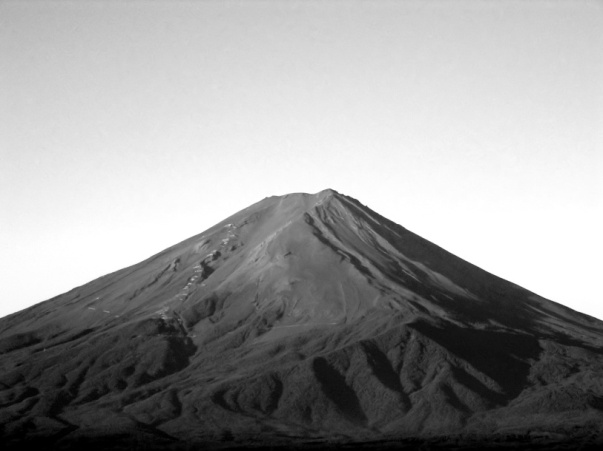 Әр жылдың 1-ші шілдесінен 27-ші тамыз аралығында  адамдарға Фуджа тауын аралауға рұхсат етілген. Осы уақыт аралығында 200 000 – ға жуық адам Фуджи тауына көтеріледі. Әр күн сайын Фуджа тауына жобамен қанша адам көтеріледі? (3400 адам)Готемба бұл Фуджа тауындағы жаяу жүргіншілерге арналған жол, ұзындығы жобамен алғанда 9 километр (км). Адамдар қашықтығы 18 км жолдан 20:00 де  Фуджа тауын аралап келуі керек. Тоши орташа жылдамдықпен тауға  сағатына 1,5 км жолды жүріп өтуді, және қайта таудан түсу үшін осы жылдамдықтан екі есе жылдамдық керек болады дем ойлады. Сөйтіп ол осы жылдамдықпен жүріп өтсе дем алуға және де тамақтануға уақыт жеткізе алады. Тоши есептеген жылдамдықпен ол 20:00-де таудан қайта оралу үшін сағат нешеден бастап көтерілу керек? (11:00)Тоши өзімен бірге тауға педометр ала шықты, себебі, Готемба жолымен жүрген уақытында өзінің қадамын санау үшін. Тауға көтерілген кезде оның педометрі 22 500 қадам жасағанын көрсетті. Готемба жолындағы жоғары қарай 9 км қашықтықты жүріп өткен Тоши қадамының орташа ұзындығын есептеңіздер. Және жауаптарыңызды сантиметрмен жазыңыздар.Я Жиһанкез бұл қабырғаларды білмейтін оқушы жоқ шығар?Ұлы Қытай қорғаны (қытай Ваньли чанчэн – он мың шақырымдық қамал) – Қытайдағы ежелгі қорғаныс құрылысы. Қытай қорғанының құрылысы Қытай тарихындағы Чуньцю («Көктем және күз» б.з.б. 770 – 476 жылы) және Чжаньго («Жауласқан патшалықтар» б.з.б. 475 – 221 жылы) заманында салына бастаған. Ол кезде Хуанхэ алқабында жеті шағын патшалық жеке-дара өмір сүрді. Олар өздерінің солтүстігіндегі ғұн және дунху сияқты көшпелі тайпалардан қорғану үшін өз шекараларына қорғаныс қамалдарын тұрғыза бастады. Б.з.б. 221 жылы тұңғыш император Цинь Шихуанди өзге алты патшалықтың басын біріктіріп, біртұтас Қытай империясын құрды. Ол әр патшалық тұрғызған үзік-үзік қорғаныс қамалдарын бір-біріне жалғастырып салдырды. Әсіресе Мин әулеті солтүстігіндегі көршілері – шүршіттер (маньчжур) мен моңғолдардан қорғану үшін сол заманның ең озық техникасын пайдалана отырып, биік тау жоталары мен шатқалдарына және шөл далаға дейін қорғаныс қамалдары мен бекіністерін салдырып, қорғанды ұзарта түсті. Мұның негізгі бөліктерінің орташа биіктігі 7 – 8 метр, табанының ені 6,5 метр, үстіңгі жағының ені 5,8 метр. Қорғанның үстінде әр 100 метр сайын 2 – 3 қабаттан тұратын қарауыл мұнарасы салынған. Ал қорғаныс шебінің ең маңызды деген тұстарында ірі бекіністер, ішкі өткелдер бар. Қорғанның ішкі, ал кейде сыртқы жағынан тау жоталарының үстіне аралары белгілі қашықтықты сақтай отырып салынған дабыл мұнараларында күндіз түтін түтетіп, түнде алау жағу арқылы бір-біріне белгі беріп отыратын болған. Осы тәсілмен бір сағаттың ішінде 500 километр алыс жерге әскери дабыл беріп, қауіп-қатерді хабарлай алған. Екі жарым мың жылдан астам тарихы бар Қытай қорғаны адамзаттың сәулет өнері тарихындағы ғажайып кереметтердің бірі. Аждаһа елінің ұлттық символына айналған Ұлы Қытай қорғаны бұрынғы есептелген көрсеткіштен 2,5 есе ұзын екенін ғалымдар дәлелдеп отыр. Ең соңғы өлшеулер бойынша қорғанның ұзындығы 21 мың 196 шақырымды құраған. ежелгі Ұлы Қытай қорғанының бүгінгі күнге 8 пайыздан астам қабырғасы жеткен. 74 пайызы қатты бүлініп, қираған, ал қалған бөлігінен тек іргетасы ғана қалған.	Қай топ бұл қай елдегі қарған екенін біледі?	Билеттер құны 200 теңге.Кітапта үш хикая бар. Бірінші хикая 92 беттен тұрады, екінші – бірінші хикаядан 25 бетке кем, бірінші мен екінші хикаяны қосқанда үшінші хикая беттерінің санына тең. Кітапта неше бет бар? (318)Жазда бір килограмм шие 450 теңге тұрады. Аида 2 кг. 450 г. шие сатып алды. Ол 2 000 теңгеден қанша теңге қайырып алуы керек? (Бүтінге дейін дөңгелектеңіз). (997 теңге қайтарып алу керек)Бір қорапшада 23 текше пішінді зат (кубик), ал екінші қорапшада 15 текше пішінді зат бар. Екі қорапшада бірдей текше пішінді зат болуы үшін, бірінші қорапшадан екіншісіне неше текше пішінді затты салу керек? (4текше) Сіздер есеп шешіп болғанша біз Қытайдың ең көрікті жерлерін шарлап келелік. Ал бұл ғимаратты білмейтін адам жоқ шығар:Бәйтерек –сәулет өнерінің бірегей туындысы: биіктігі 105 метрлік металл құрамасынан, салмағы 1000 тоннадан жоғары бес жүзге жуық қададан тұрады. Есіл өзенініңсолжағалауында бой көтергензәулім «Бәйтеректің» биіктігі 97 м (Астана қаласының елорда статусына ие болған жылға байланысты таңдалған), диаметрі 27 м; негізгі есік кебастайтын әшекейлі темір бетон саты жер бетінен 4,8 м жоғары орналасқан. Әлемде бірінші ретдиаметрі 22 метрлік және салмағы 300 тоннадан тұратын күннің түсуіне қарай түсінөзгертетін «хамелеон» әйнегінен жасалынған шар биіктігі жағынан рекордқа (әлемдегі ең үлкен шардың ең биіке көтерілуі бойынша) иеболды. «Бәйтерек» нысаны үшбөлік тентұрады; жерасты бөлігі ұлттың тамыржаюы, ал одан кейінгілері өркендеу кезең дерінің нышандарын білдіреді. Ең жоғарғы жағында «Аялы алақан» композициясы орынтепкен. Одан әрі қосымша түріндегі композиция өзнегізін енбөлініп, жербетінеқалықтап тұрғандай әсерге бөлейді. Ұшарбасында алтын шар орналасқан. Арнайы шынылармен әйнектелген «Бәйтерек» күмбезінің салмағы 70 т, ал алтын шардың үстіңгі ауданы 1553 м². Осынау ғаламатшардың панорамалық залынан Астананың кешегі және бүгінгі сәулеті – «ескі» және «жаңа» көрінісін тамашалауға болады. Алтын шар мен ғимараттың негізгі кіреберісі бір-бірімен «оқпан» депаталатынсалмағы 695 т металл құралыммен байланысып, жалғасқан. «Бәйтерек» кешенін декел ушілердің демалып, асықпай отырып төңірегін көруге мүмкіндік беретін дәмханасы да  бар. Астананың орталығын да көкке бой созыптұрған «Бәйтерек» – қазіргі Қазақстанның нышан-символы, қазақ халқының қайта өрлеуі мен түлеуінің, мемлекеттілігінің, биіктік пен тереңдіктің, кеңдіктіңбелгісі, дархандықтың көрінісі іспетті. Ол елорданың халық көп баратын жерінің бірСонымен Қазақстанға билет құны 1000 теңге, билеттерімізді таңдайық. Айгүл және майра тоғызқұмалақ ойнап отыр. Айгүлдің ұяшықтарында 15 тас қалды, ал Майрада одан 3- ке кем. Бірақ Майраның қазанындағы тас Айгулдің қазанындағы тастан 2 есе көп. Бұл ойында кім жеңеді? (Майра)Серік және Айдын аудан біріншілігінде тоғызқұмалақ ойнап отыр. Серіктің ұяшықтарында әлі 42 тас бар, ал Айдында одан 6 тасқа кем. Айдынның қазанындағы тас Серіктің қазанындағы тастан 3 есе көп. Тап қазір Айдынның жүрісі. Айдынның қазанында неше тас бар?(63 тас бар)Облыстық біріншілікте Айым мен Дидар кездесті. Ендігі жүріс Айымның жүрісі. Айымның яшықтарында 40 тас, ал Дидарда 42 тас бар. Дидардың қазанындағы тас өзінің ұяшығындағы тастардан 2 есе аз. Айымның қазанында неше тас бар? (59 тас бар)Біз Қазақстанның әсем де көрнекті жерлерін шарлап келгенше бізге асем көңіл күй сыйлар       сынып оқушысы                                       әнімен ортаға шақырамыз.Әр топ өз қаржыларын есептегенше біз бойымызды сергітіп алайық. Бәріміз орнымыздан тұрып бірге қайталайық.Топтарды жинаған қаржыларына қарай марапаттаймызІ орынІІ орынІІІ орынЖәнеде ең адемі гүлді құараған топты мадақтаймызКелесі кездескенше қош сау болыңыздар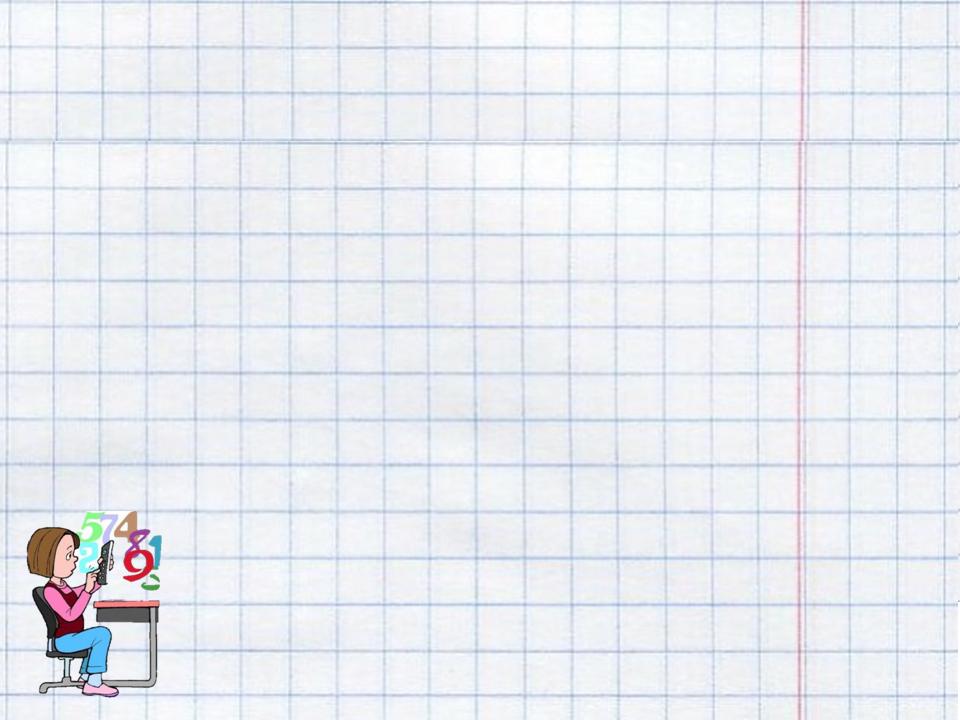 Қорғантұз орта мектебіТақырыбы: Математикалық саяхатӨткізген: 		Математика пәнінің мұғалімі:  Сәрсенбаева Айнұр ҚұлынтайқызыШалқар 2015ж.Кештер Кештер Бір адам үшін кештің құныБір адам үшін кештің құныКештер Кештер 12 жастан жоғары балалар және үлкендерге 12 жаска дейінге балалар үшін ТеннисЖеңілдіксіз құныКартамен есептелгендегі құны25 уе12  уе15  уе7 уеХоккейЖеңілдіксіз құныКартамен есептелгендегі құны35  уе18  уе20  уе10  уеШаңғымен сырғанауЖеңілдіксіз құныКартамен есептелгендегі құны40  уе25 уе25  уе15  уеФутболЖеңілдіксіз құныКартамен есептелгендегі құны12  уеТегін 7  уетегінМұражай Жеңілдіксіз құныКартамен есептелгендегі құны15 уе10 уе5 уетегінЖұп кештердің тізімі«Отбасылық туристік картаны» сатып алып өз қаражатын үнемдей алама?Теннис және хоккейИә / жоқ Шаңғымен сырғанау және футболИә / жоқМұражай және футболИә / жоқБөлмелер саны:1 x Қанақ бөлмесі және ас үй1 x жатын бөлме1 x жуынатын бөлмебағасы: 185 000 доллор 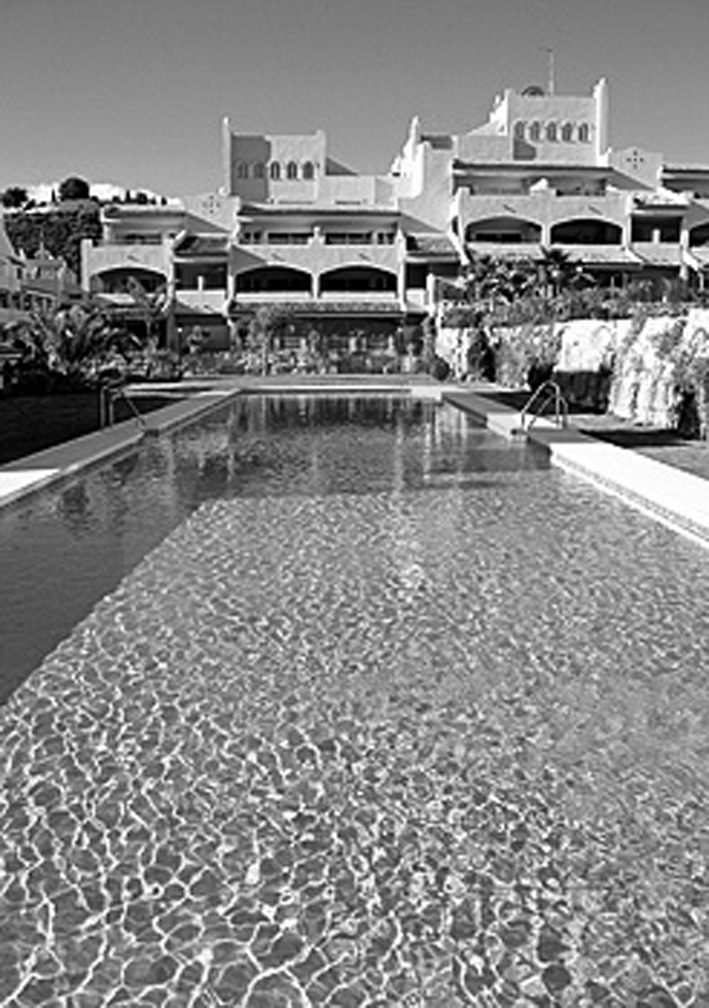 Өлшемі:60 шаршы метр (м²)бағасы: 185 000 доллор Көлік тұрағы:Барбағасы: 185 000 доллор Қала орталығына жету уақыты:10 минутбағасы: 185 000 доллор Жағажаймен(пляж) ара қашықтығы:350 метр (м) тіке жолмен бағасы: 185 000 доллор Соңғы 10 жылда ғимаратты демалушылардың орташа есеппен қолдануыЖылына 315 күнбағасы: 185 000 доллор 1 м² үшін құныБастапқы құны:1м² үшін 2500 доллор Қосымша шарттарОрталыққа жету уақыты:15 минуттан артық:+0 $5 - 15 минут аралығы:+10 000 $5 минуттан кем:+20 000 $Қосымша шарттарЖағажай-мен (пляж ) арақашық-тығы2 км.ден артық:+0 $1- 2 км аралығы:
+5000 $0,5 -1 км аралығы:+10 000 $0,5 км кем:+15 000 $Қосымша шарттарКөлік тұрағыжоқ+0 $Бар+35 000 $Бөлмелер саны:1 x Қанақ бөлмесі және ас үй2 x жатын бөлме2 x жуынатын бөлмебағасы:185 000 доллор 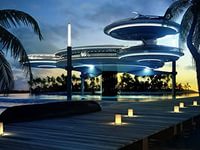 Өлшемі:100  шаршы метр (м²)бағасы:185 000 доллор Көлік тұрағы:Барбағасы:185 000 доллор Қала орталығына жету уақыты:15 минутбағасы:185 000 доллор Жағалаумен ара қашықтығы:300 метр (м) тіке жолмен бағасы:185 000 доллор Соңғы 10 жылда ғимаратты демалушылардың орташа есеппен қолдануыЖылына 216 күнбағасы:185 000 доллор Үлгісі:AlphaBolteCastelDezalШығарылған жылы2003200020011999Жарияланған құны (уе)4800445042503990Жүріп өткен жол қашықтығы (километр)105 000115 000128000109000Двигателдің күші1,791,7961,821,783